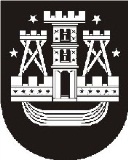 KLAIPĖDOS MIESTO SAVIVALDYBĖS TARYBASPRENDIMASDĖL NEKILNOJAMOJO TURTO PASKIRTIES KEITIMO2014 m. balandžio 30 d. Nr. T2-99KlaipėdaVadovaudamasi Lietuvos Respublikos vietos savivaldos įstatymo 16 straipsnio 2 dalies 26 ir 30 punktais, Lietuvos Respublikos valstybės ir savivaldybių turto valdymo, naudojimo ir disponavimo juo įstatymo 11 straipsnio 1 dalimi, Klaipėdos miesto savivaldybės taryba nusprendžia:1. Pakeisti nekilnojamojo turto objektų (priedas) paskirtį iš gyvenamosios į negyvenamąją.2. Pavesti Klaipėdos miesto savivaldybės administracijai, nustatyta tvarka parengus ir suderinus paskirties keitimo projektus, atlikti 1 punkte nurodytų nekilnojamojo turto objektų paskirties keitimo paslaugos užsakovo funkcijas.Šis sprendimas gali būti skundžiamas Lietuvos Respublikos administracinių bylų teisenos įstatymo nustatyta tvarka Klaipėdos apygardos administraciniam teismui.Savivaldybės meras Vytautas Grubliauskas